INDICAÇÃO Nº 463/2020Ementa: Reparo na Rua Orozimbo Maia, altura do número 230, Jardim Pinheiros.Exma. Senhora Presidente.Justificativa:Tendo em vista que há alguns dias, o asfalto cedeu na altura do número 230 da Rua Orozimbo Maia, Jardim Pinheiros, a Vereadora Mônica Morandi requer nos termos do art. 127 do regimento interno, que seja encaminhada ao Exmo. Prefeito Municipal a seguinte indicação:	Designar ao departamento competente que providencie o reparo urgente no local acima informado.  Valinhos, 04 de março de 2020.____________________Mônica MorandiVereadoraFotos anexas.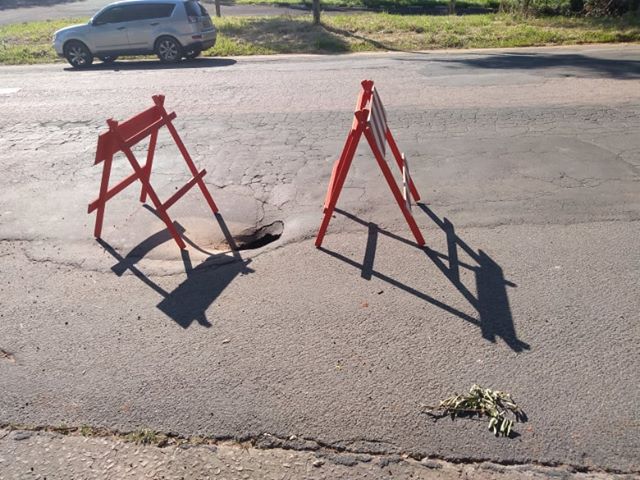 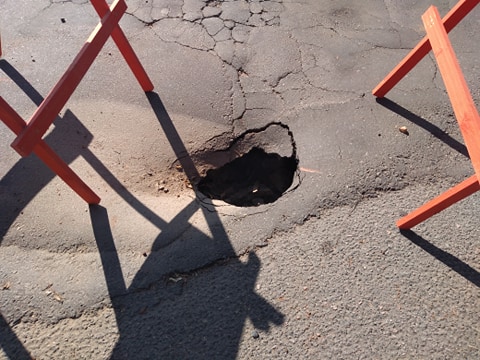 